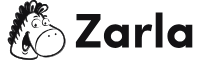 Lean Business Plan TemplateLean Business Plan TemplateLean Business Plan TemplateLean Business Plan TemplateLean Business Plan TemplateLean Business Plan TemplateProblemSolutionValue propositionValue propositionUnfair advantageCustomer segmentsThe top three customerchallengesThe top three features orservices that you provide to solve the customer problemA single, clear, andcompelling message that explains why your solution is unique and worth buyingA single, clear, andcompelling message that explains why your solution is unique and worth buyingA unique set of strengthsthat cannot be easily copiedTarget customersThe top three customerchallengesKey metricsA single, clear, andcompelling message that explains why your solution is unique and worth buyingA single, clear, andcompelling message that explains why your solution is unique and worth buyingChannelsTarget customersThe top three customerchallengesThe top three activities thatyou measure and their measurable goalsA single, clear, andcompelling message that explains why your solution is unique and worth buyingA single, clear, andcompelling message that explains why your solution is unique and worth buyingThe paths used to reachcustomersTarget customersCost structureCost structureCost structureRevenue streamsRevenue streamsRevenue streamsThe fixed variable costs required to grow the businessThe fixed variable costs required to grow the businessThe fixed variable costs required to grow the businessThe ways that you make moneyThe ways that you make moneyThe ways that you make money